Thema: eet smakelijkHeel: iets is heel als het niet kapot is. Er ontbreekt geen enkel stukje aan.Half: de helft van ietsKwart: Als je de helft doormidden snijdt heb je twee kwarten.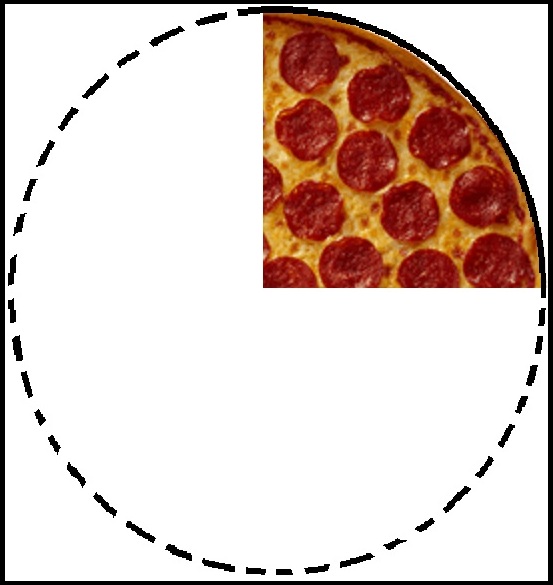 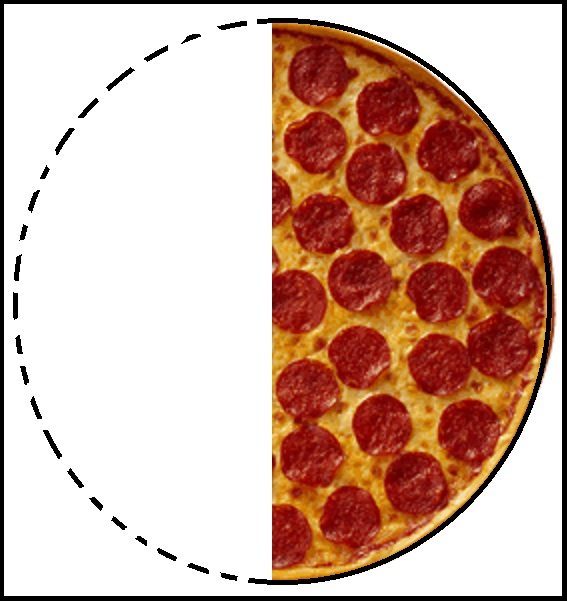 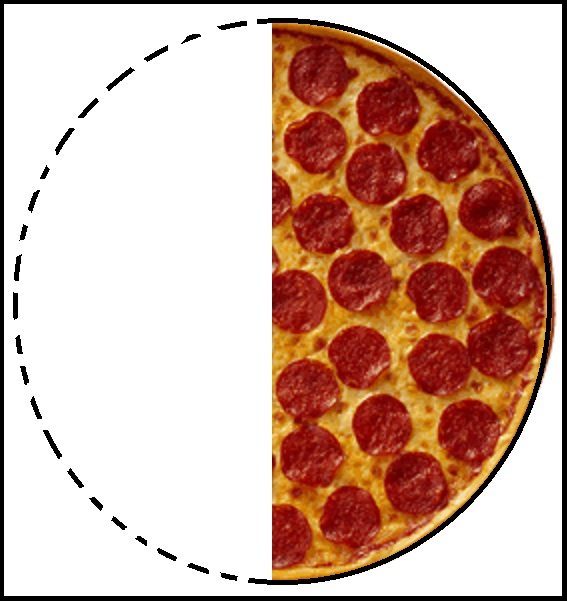 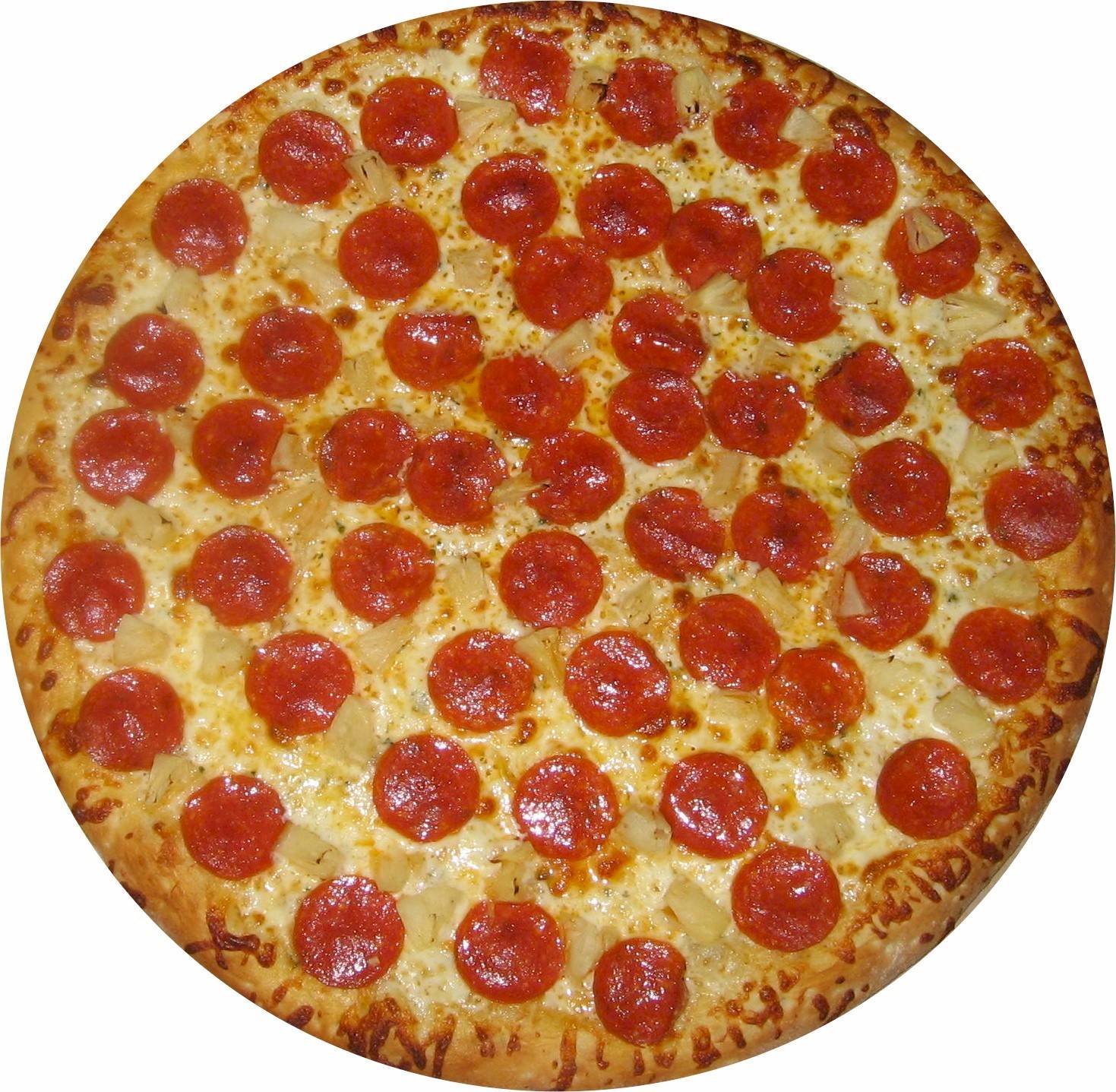 